LA CONSONANTE “Ñ”EL CUMPLEAÑO DE TOÑOMañana es el cumpleaños de Toño. Sus padres le organizarán una fiesta. Por  eso ellos compraron refrescos, dulces, confites y una piñata que parece una araña. Sus compañeros traerán muchos regalos para Toño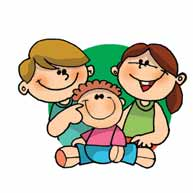 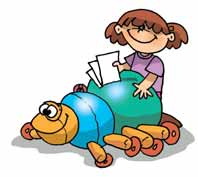                                 ACTIVIDADESResponde  oralmente.¿Qué compraron los padres para el cumpleaños de Toño?¿Cuándo es tu cumpleaños?¿Cómo te gustaría celebrarlo?                          Toño tiene una piñata.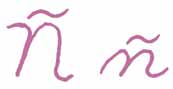 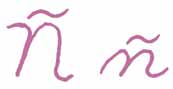                                      T-o-ñ-o	                                 To - ñoña  -  ñe - ñi  -  ño - ñu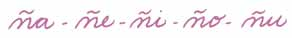 Lee las palabras.	Lee las palabras escritas, búscalas en la sopa de letras y enciérralos.niñopeñapuñoeñeañoarañaCompleta estas palabras con   ña, ñe, ñi, ño, ñu.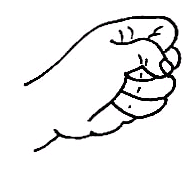 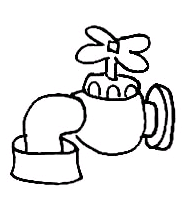 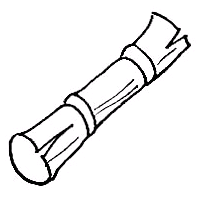 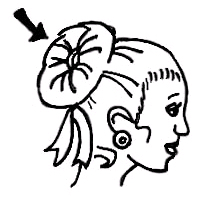 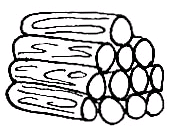 Lee,  pinta  y reproduce.                                                              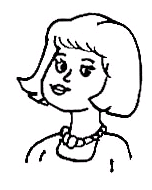 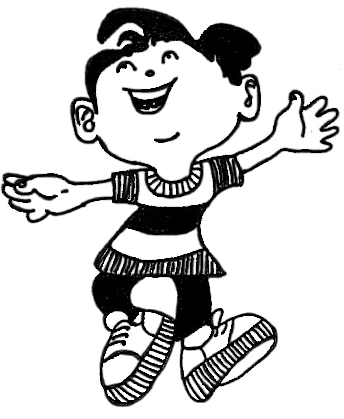 Pinta y completa la letra que falta con letras móviles.Relaciona las oraciones con sus dibujos.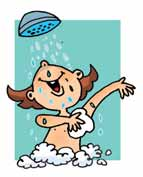 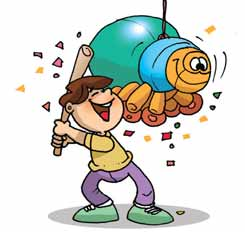 Pinta, lee  y relaciona.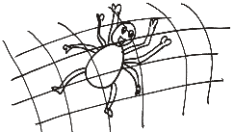 La araña es pequeña.La araña se pasea  por  el campo.Toño mira la araña.RelacionaniñaniñocañauñaeñeañoseñoracuñamañanañañoalniñoppeñahaeariomeñrIñnboakaueñel